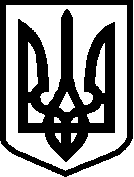 УКРАЇНАНОВОГРАД-ВОЛИНСЬКА МІСЬКА РАДАЖИТОМИРСЬКОЇ ОБЛАСТІРІШЕННЯвісімнадцята сесія  					                 восьмого  скликаннявід 	31.03.2022    № 501Про     внесення     змін       до    структури виконавчих органів Новоград-Волинськоїміської ради      Керуючись статтею 25, пунктом 5 частини першої статті 26, пунктом 6 частини четвертої статті 42, статтею 541 Закону України  ,,Про місцеве самоврядування в Україні“, враховуючи рішення міської ради „Про припинення комунальної установи „Трудовий архів міста Новограда-Волинського“ Новоград-Волинської міської ради шляхом її ліквідації“, лист начальника управління соціального захисту населення міської ради Хрущ Л.В. від 26.01.2022 № 136, міська рада:ВИРІШИЛА:      1. Внести зміни у додатки 1, 2 до структури виконавчих органів Новоград-Волинської міської ради, затвердженої рішенням міської ради від 23.12.2020 № 37, а саме: 1.1. У додатку 1:1.1.1. Пункт 5 „Архівний сектор“ викласти в новій редакції:       „5. Архівний сектор       Завідувач – 1       Головний спеціаліст - 1       Разом: 2“.      1.1.2. У позиції „Всього у відділах, службах міської ради з питань забезпечення діяльності міської ради та її виконавчого комітету“ цифри „81,75“ замінити цифрами „82,75“.      1.2. У додатку 2 в пункті 2 „Управління соціального захисту населення“ в позиції „Відділ державних соціальних допомог“ рядок „Державний соціальний інспектор, головний спеціаліст“ викласти в такій редакції: „Головний спеціаліст з проведення верифікації державних виплат“.       2. Це рішення набирає чинності з моменту прийняття, окрім підпункту 1.1. цього рішення, який набирає чинності з 02.06.2022 року.      3. Керуючому справами виконавчого комітету міської ради Долі О.П., управлінню соціального захисту населення міської ради (Хрущ Л.В.), відділу кадрів міської ради (Колесник Ж.О.), відділу бухгалтерського обліку міської ради (Литвин С.В.) забезпечити впровадження цього рішення в частині оформлення трудових відносин, внесення змін до штатного розпису і кошторису.       4. Контроль за виконанням цього рішення покласти на заступника міського голови Гудзь І.Л., керуючого справами виконавчого комітету міської ради Долю О.П.. Міський голови							       Микола БОРОВЕЦЬ